РЕШЕНИЕ                                         с. Альметьево                             КАРАР№   53                                                                                 «07 » февраля 2022 г.О проекте решения Совета Альметьевского сельского  поселения Елабужского муниципального района  Республики Татарстан «О  внесении изменений и дополнений в Устав муниципального образования «Альметьевское сельское поселение Елабужского муниципального района Республики Татарстан» от 10.12.2012 г.  № 74»В соответствии со статьей 44 Федерального закона от 06.10.2003 года №131-ФЗ «Об общих принципах организации местного самоуправления в Российской Федерации», Федеральным законом от 21.07.2005 года № 97-ФЗ «О государственной регистрации уставов муниципальных образований», статьей 7 Закона Республики Татарстан от 28.07.2004 года № 45-ЗРТ «О местном самоуправлении в Республике Татарстан», Совет Альметьевского сельского поселения Елабужского муниципального района  Республики ТатарстанРЕШИЛ:1. Принять в первом чтении проект решения Совета Альметьевского сельского  поселения Елабужского муниципального района  Республики Татарстан «О внесении изменений и дополнений в Устав муниципального образования «Альметьевское сельское поселение Елабужского муниципального района  Республики Татарстан» от 10.12.2012 г.  № 74» (приложение № 1).2.  Утвердить:- порядок учета предложений граждан по проекту решения Совета Альметьевского сельского  поселения Елабужского муниципального района  Республики Татарстан «О внесении изменений и дополнений в Устав муниципального образования «Альметьевское сельское поселение Елабужского муниципального района  Республики Татарстан» (приложение № 2);- порядок проведения публичных слушаний по проекту решения Совета Альметьевского сельского  поселения Елабужского муниципального района  Республики Татарстан «О внесении изменений и дополнений в Устав муниципального образования «Альметьевское сельское поселение Елабужского муниципального района  Республики Татарстан» (приложение № 3).3. Назначить проведение публичных слушаний по проекту решения Совета Альметьевского сельского  поселения Елабужского муниципального района  Республики Татарстан «О внесении изменений и дополнений в Устав муниципального образования «Альметьевское сельское поселение Елабужского муниципального района  Республики Татарстан»  на «24» февраля 2022 года в 14:00 часов в здании Альметьевского СДК по адресу: Республика Татарстан, Елабужский муниципальный район, с.Альметьево, ул. Сайдашева,д.5.Заключение по результатам публичных слушаний подлежит обнародованию.4. Настоящее решение подлежит официальному опубликованию.5.  Контроль за исполнением настоящего решения оставляю за собой.Председатель                                                                              Р.Т. Мингалеева                                                                            		Приложение № 1 к решению Совета Альметьевского сельского поселения Елабужского муниципального района Республики Татарстан От «07» февраля  2022   №53Изменения и дополнения в Устав муниципального образования «Альметьевское сельское поселение» Елабужского муниципального района Республики Татарстан» (далее тексту - Устав) 	1. Пункт 9 части 1 статьи 5 Устава изложить в следующей редакции:«9) утверждение правил благоустройства территории поселения, осуществление муниципального контроля в сфере благоустройства, предметом которого является соблюдение правил благоустройства территории поселения, требований к обеспечению доступности для инвалидов объектов социальной, инженерной и транспортной инфраструктур и предоставляемых услуг, организация благоустройства территории поселения в соответствии с указанными правилами;».2. Пункт 17 части 1 статьи 5 Устава изложить в следующей редакции:«17) дорожная деятельность в отношении автомобильных дорог местного значения в границах населенных пунктов поселения.3. Часть 4 статьи 22 Устава после слов «при участии в нем более половины обладающих избирательным правом жителей населенного пункта» дополнить словами (либо части его территории) или поселения.».4. Статью 22 Устава дополнить частью 5 следующего содержания:«5. Сход граждан может проводиться на части территории населенного пункта, входящего в состав поселения, по вопросу введения и использования средств самообложения граждан на данной части территории населенного пункта.Такой сход граждан созывается Советом поселения по инициативе группы жителей соответствующей части территории населенного пункта численностью не менее 10 человек.Границы территории населенного пункта, на которой проводится сход граждан, устанавливаются решением Совета поселения исходя из критериев общности интересов жителей указанной части территории населенного пункта в решении соответствующего вопросам местного значения.».5. Пункт 7 части 4 статьи 37 Устава изложить в следующей редакции:«7) прекращения гражданства Российской Федерации либо гражданства иностранного государства - участника международного договора Российской Федерации, в соответствии с которым иностранный гражданин имеет право быть избранным в органы местного самоуправления, наличия гражданства (подданства) иностранного государства либо вида на жительство или иного документа, подтверждающего право на постоянное проживание на территории иностранного государства гражданина Российской Федерации либо иностранного гражданина, имеющего право на основании международного договора Российской Федерации быть избранным в органы местного самоуправления, если иное не предусмотрено международным договором Российской Федерации;».6. Пункт 7 части 1 статьи 40 Устава изложить в следующей редакции:«7) прекращения гражданства Российской Федерации либо гражданства иностранного государства - участника международного договора Российской Федерации, в соответствии с которым иностранный гражданин имеет право быть избранным в органы местного самоуправления, наличия гражданства (подданства) иностранного государства либо вида на жительство или иного документа, подтверждающего право на постоянное проживание на территории иностранного государства гражданина Российской Федерации либо иностранного гражданина, имеющего право на основании международного договора Российской Федерации быть избранным в органы местного самоуправления, если иное не предусмотрено международным договором Российской Федерации;».7. Пункт 9 части 1 статьи 46 Устава изложить в следующей редакции:«9) прекращения гражданства Российской Федерации либо гражданства иностранного государства - участника международного договора Российской Федерации, в соответствии с которым иностранный гражданин имеет право быть избранным в органы местного самоуправления, наличия гражданства (подданства) иностранного государства либо вида на жительство или иного документа, подтверждающего право на постоянное проживание на территории иностранного государства гражданина Российской Федерации либо иностранного гражданина, имеющего право на основании международного договора Российской Федерации быть избранным в органы местного самоуправления, если иное не предусмотрено международным договором Российской Федерации;».8.Абзац 3 пункта 6 части 1 статьи 49 Устава исключить.9. Часть 2 статьи 49 Устава дополнить абзацем следующего содержания:«- осуществление мероприятий по оказанию помощи лицам, находящимся в состоянии алкогольного, наркотического или иного токсического опьянения;».10. Часть 2 статьи 49 Устава дополнить абзацем следующего содержания:«- предоставление сотруднику, замещающему должность участкового уполномоченного полиции, и членам его семьи жилого помещения на период замещения сотрудником указанной должности;».11.Часть 3 статьи 78 Устава изложить в следующей редакции:«3.Муниципальные нормативные правовые акты Совета Поселения, о внесении изменений в муниципальные нормативные правовые акты о проекте бюджета вступающие в силу в очередном финансовом году и плановом периоде, должны быть приняты не позднее 10 дней до дня внесения в Совет Поселения проекта решения о бюджете на очередной финансовый год и плановый период.».12. Часть  7 статьи 78 Устава дополнить абзацем следующего содержания:«документах, определяющих цели национального развития Российской Федерации и направления деятельности органов публичной власти по их достижению.».13. Часть 2 статьи 87 Устава изложить  в следующей редакции:«2. Устав поселения, решение Совета поселения о внесении изменений и дополнений в Устав поселения подлежат официальному опубликованию (обнародованию) после их государственной регистрации и вступают в силу после их официального опубликования (обнародования). Глава поселения обязан опубликовать (обнародовать) зарегистрированные Устав поселения, решение Совета поселения о внесении изменений и дополнений в устав поселения в течение семи дней со дня поступления из территориального органа уполномоченного федерального органа исполнительной власти в сфере регистрации уставов муниципальных образований уведомления о включении сведений об уставе муниципального образования, муниципальном правовом акте о внесении изменений в устав муниципального образования в государственный реестр уставов муниципальных образований субъекта Российской Федерации, предусмотренного частью 6 статьи 4 Федерального закона от 21 июля 2005 года N 97-ФЗ "О государственной регистрации уставов муниципальных образований.».14.Статью 87 Устава дополнить частью 2.1. следующего содержания:«2.1. Устав поселения, решение Совета поселения о внесении изменений и дополнений в настоящий Устав подлежат официальному опубликованию в газете «Новая Кама» и путем размещения на официальном сайте Елабужского муниципального района в информационно-телекоммуникационной сети «Интернет» по веб-адресу: http://городелабуга.рф, а также на портале Минюста России «Нормативные правовые акты в Российской Федерации» (http://pravo-minjust.ru, http://право-минюст.рф, регистрация в качестве сетевого издания: Эл № ФС77-72471 от 05.03.2018) после их государственной регистрации и вступают в силу после их официального опубликования (обнародования).».                            Приложение № 2 к решениюСовета Альметьевского сельского поселения Елабужского муниципального района  Республики Татарстан от «07» февраля  2022   № 53 Порядок учета предложений граждан к проекту решения Совета Альметьевского сельского  поселения Елабужского муниципального района  Республики Татарстан «О внесении изменений и дополнений в Устав муниципального образования «Альметьевское сельское поселение Елабужского муниципального района  Республики Татарстан» и участия граждан в его обсуждении1. Предложения к проекту решения Совета Альметьевского сельского  поселения Елабужского муниципального района  Республики Татарстан «О внесении изменений и дополнений в Устав муниципального образования «Альметьевское сельское поселение Елабужского муниципального района  Республики Татарстан» принимаются в рабочие дни с 8 до 17 часов до «22» февраля 2022 года  со дня официального  опубликования настоящего проекта решения в Совет Альметьевского сельского поселения  Елабужского муниципального района  Республики Татарстан по адресу: Республика Татарстан, Елабужский муниципальный района, с.Альметьево, ул. Сайдашева, д.5, здание Альметьевского СДК в письменной форме или по факсу 7-15-28 в виде таблицы согласно прилагаемому образцу:2. Заявки на участие в публичных слушаниях с правом выступления подаются в Совет Альметьевского сельского  поселения лично, по почте (с пометкой на конверте «обсуждение Устава») или по факсу.3. Предложения граждан регистрируются сотрудниками Исполкома Альметьевского сельского поселения Елабужского муниципального района Республики Татарстан.                            Приложение № 3 к решениюСовета Альметьевского сельского поселения Елабужского муниципального района  Республики Татарстан от «07» февраля  2022   № 54Порядок проведения публичных слушаний по проекту решения Совета Альметьевского сельского  поселения Елабужского муниципального района  Республики Татарстан «О внесении изменений и дополнений в Устав муниципального образования «Альметьевское сельское поселение Елабужского муниципального района  Республики Татарстан»1. Публичные слушания по проекту  решения Совета Альметьевского сельского  поселения Елабужского муниципального района  Республики Татарстан «О внесении изменений и дополнений в Устав муниципального образования «Альметьевское сельское поселение Елабужского муниципального района  Республики Татарстан» (далее-публичные слушания) проводятся в соответствии со статьей 28 Федерального закона «Об общих принципах организации местного самоуправления в Российской Федерации», Положением о порядке организации и проведения публичных слушаний в муниципальном образовании «Альметьевское сельское поселение  Елабужского муниципального района  Республики Татарстан.2.  Участниками публичных слушаний с правом выступления для аргументации своих предложений являются лица, которые подали письменные заявки не позднее, чем за два рабочих дня до даты проведения публичных слушаний. При этом датой поступления является день поступления предложений в орган, осуществляющий прием таких предложений.3. Участниками публичных слушаний без права выступления на публичных слушаниях могут быть все заинтересованные жители поселения.4. Регистрация участников начинается за один час до начала публичных слушаний.5. Председательствующим на публичных слушаниях является Глава поселения, заместитель Главы поселения,  иные лица, уполномоченные Главой поселения.6. Публичные слушания открываются вступительным словом председательствующего, который информирует присутствующих о существе обсуждаемого вопроса, порядке проведения слушаний.7. Для оформления протокола, учета поступивших предложений, рекомендаций по предложению председательствующего избирается секретарь (секретариат)  публичных слушаний.8. Последовательность и время выступлений определяются регламентом проведения публичных слушаний с учетом содержания рассматриваемого вопроса, количества поступивших письменных заявок на участие в публичных слушаниях и иных вопросов.9. Участники публичных слушаний вправе задавать вопросы выступающим участникам после окончания выступления с разрешения председательствующего.10.  Соблюдение порядка при проведении публичных слушаний является обязательным условием для участия в публичных слушаниях. Участники публичных слушаний не вправе вмешиваться в ход публичных слушаний, прерывать их и мешать их проведению. 11.  Председательствующий ведет публичные слушания и следит за порядком обсуждения вопросов повестки дня публичных слушаний, при необходимости вправе принять меры по удалению нарушителей порядка обсуждения вопросов из зала заседаний.12. Во время проведения публичных слушаний ведется протокол. Все замечания и предложения участников публичных слушаний подаются секретарю (в секретариат) в письменной форме и прилагаются к протоколу публичных слушаний.13. Протокол публичных слушаний подписывается председательствующим и хранится в Совете поселения.14. Обязательным итоговым документом является заключение по результатам публичных слушаний, которое подлежит обнародованию и размещению на официальном сайте муниципального образования в трехдневный срок после проведения публичных слушаний.15. Организационное и материально-техническое обеспечение проведения публичных слушаний осуществляется  Советом поселения.СОВЕТ АЛЬМЕТЬЕВСКОГО СЕЛЬСКОГО ПОСЕЛЕНИЯ ЕЛАБУЖСКОГО МУНИЦИПАЛЬНОГО РАЙОНА РЕСПУБЛИКИ ТАТАРСТАН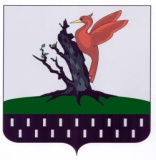 ТАТАРСТАН РЕСПУБЛИКАСЫАЛАБУГА МУНИЦИПАЛЬ РАЙОНЫ ИЛМӘТ АВЫЛЫҖИРЛЕГЕ СОВЕТЫN  
п/пИнициатор  
внесения   
предложенийДата    
внесенияАбзац,
пункт,
часть,
статьяТекст  
проектаТекстпредложенияТекст проекта
с учетом     
внесенного   
предложения  Примечание1 2     3   4  5   6     7      8    